Informaţii personaleExperienţă profesionalăPregătire profesionalăAbilităţi şi competenţe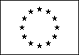 NumeDUMITRU MIHAELA IULIANAAdresăStr. Brădet, , jud. ArgeşTelefon+40(749)017052E-mailmihaela.dumitru@upit.roPermis conducereCategoria BNaţionalitateRomânăData naşterii06. feb. 1980• Data 2016-prezent• Nume şi adresă angajatorUNIVERSITATEA DIN PITEŞTI – Piteşti, Argeş• Tipul activităţii sau sectorulÎNVĂŢĂMÂNT• Ocupaţia sau poziţia deţinutăDirector al Centrului de Cercetare Analiză şi Modelare Economică• Principalele atribuţiiDirector al Centrului de Cercetare Analiză şi Modelare Economică• Data 2013-2014• Nume şi adresă angajatorUNIVERSITATEA DIN PITEŞTI – Piteşti, Argeş• Tipul activităţii sau sectorulÎNVĂŢĂMÂNT• Ocupaţia sau poziţia deţinutăDirector al Centrului de Cercetare al Departamentului Contabilitate• Principalele atribuţiiDirector al Centrului de Cercetare al Departamentului Contabilitate• Data 2009 – 2011• Nume şi adresă angajator“Optimizarea managementului financiar-contabil prin implementarea soluţiilor de business intelligence”, contract de cercetare, Râmnicu Vâlcea, Vâlcea• Tipul activităţii sau sectorulEconomic• Ocupaţia sau poziţia deţinutăResponsabil Financiar - Documentaţie financiară proiect• Principalele atribuţiiResponsabil Financiar - Documentaţie financiară proiect• Data 2008 – prezent• Nume şi adresă angajatorUNIVERSITATEA DIN PITEŞTI – Piteşti, Argeş• Tipul activităţii sau sectorulÎNVĂŢĂMÂNT• Ocupaţia sau poziţia deţinutăLector universitar - Susţinere seminarii şi cursuri, Elaborare şi publicare lucrări ştiinţificeÎndrumare lucrări de diplomă• Principalele atribuţiiLector universitar - Susţinere seminarii şi cursuri, Elaborare şi publicare lucrări ştiinţificeÎndrumare lucrări de diplomă• Data 2007 – prezent• Nume şi adresă angajatorUNIVERSITATEA DIN PITEŞTI – Piteşti, Argeş• Tipul activităţii sau sectorulÎNVĂŢĂMÂNT• Ocupaţia sau poziţia deţinutăSecretar ştiinţific al Departamentului Contabilitate - Coordonarea cercetării ştiinţifice la nivelul catedrei• Principalele atribuţiiSecretar ştiinţific al Departamentului Contabilitate - Coordonarea cercetării ştiinţifice la nivelul catedrei• Data 2007 – 2009• Nume şi adresă angajator„Utilitatea informaţiilor contabile în luarea deciziilor economice”, contract de cercetare, Bucureşti, Bucureşti• Tipul activităţii sau sectorulEconomic• Ocupaţia sau poziţia deţinutăColaborator Ştiinţific - Documentaţie ştiinţifică• Principalele atribuţiiColaborator Ştiinţific - Documentaţie ştiinţifică• Data 2007 – 2008• Nume şi adresă angajator„Analiza surselor atrase de finanţare a investiţiilor pentru firme”, contract de cercetare, , • Tipul activităţii sau sectorulEconomic• Ocupaţia sau poziţia deţinutăResponsabil Financiar - Documentaţie financiară proiect• Principalele atribuţiiResponsabil Financiar - Documentaţie financiară proiect• Data 2005 – 2008• Nume şi adresă angajatorUNIVERSITATEA DIN PITEŞTI – Piteşti, Argeş• Tipul activităţii sau sectorulÎNVĂŢĂMÂNT• Ocupaţia sau poziţia deţinutăAsistent universitar - Susţinere seminarii, Elaborare şi publicare lucrări ştiinţifice• Principalele atribuţiiAsistent universitar - Susţinere seminarii, Elaborare şi publicare lucrări ştiinţifice• Data 2003 – prezent• Nume şi adresă angajatorUniversitatea din Piteşti - Piteşti, Argeş• Tipul activităţii sau sectorulÎNVĂŢĂMÂNT• Ocupaţia sau poziţia deţinutăMembru al comitetului de organizare al Sesiunii Ştiinţifice Studenţeşti a Facultăţii de Ştiinţe Economice - Coordonare şi recenzare lucrări ştiinţifice• Principalele atribuţiiMembru al comitetului de organizare al Sesiunii Ştiinţifice Studenţeşti a Facultăţii de Ştiinţe Economice - Coordonare şi recenzare lucrări ştiinţifice• Data 2003 – 2008• Nume şi adresă angajatorUniversitatea din Piteşti - Piteşti, Argeş• Tipul activităţii sau sectorulÎNVĂŢĂMÂNT• Ocupaţia sau poziţia deţinutăMembru al colectivului de redacţie al Conferinţei Internaţionale a Facultăţii de Ştiinţe Economice - Coordonare şi recenzare lucrări ştiinţifice• Principalele atribuţiiMembru al colectivului de redacţie al Conferinţei Internaţionale a Facultăţii de Ştiinţe Economice - Coordonare şi recenzare lucrări ştiinţifice• Data 2003 – 2008, 2015• Nume şi adresă angajatorUniversitatea din Piteşti - Piteşti, Argeş• Tipul activităţii sau sectorulÎNVĂŢĂMÂNT• Ocupaţia sau poziţia deţinutăMembru al colectivului de redacţie al Buletinului Ştiinţific al Facultăţii de Ştiinţe Economice - Coordonare şi recenzare lucrări ştiinţifice• Principalele atribuţiiMembru al colectivului de redacţie al Buletinului Ştiinţific al Facultăţii de Ştiinţe Economice - Coordonare şi recenzare lucrări ştiinţifice• Data 2003 – 2004• Nume şi adresă angajatorPERCOP – Pregătirea Consultanţilor Profesionişti în Management şi dezvoltarea Afacerilor -  Program PHARE RO 0007-2002 „Dezvoltarea resurselor umane în contextul restructurării industriale”, contract de Grant 10/6562/2002 - Piteşti, Argeş• Tipul activităţii sau sectorulConsultanţă în Management• Ocupaţia sau poziţia deţinutăResponsabil Tehnico - Financiar• Principalele atribuţiiDocumentaţii tehnico – financiare pentru licitaţii, Documentaţie financiară proiect• Data 2002 – 2005• Nume şi adresă angajatorUNIVERSITATEA DIN PITEŞTI – Piteşti, Argeş• Tipul activităţii sau sectorulÎNVĂŢĂMÂNT• Ocupaţia sau poziţia deţinutăPreparator universitar• Principalele atribuţiiSusţinere seminarii, Elaborare şi publicare lucrări ştiinţifice• Data2003 - 2011• Numele şi tipul organizaţiei furnizor de educaţie şi pregătireUniversitatea Lucian Blaga Sibiu• Domeniul principal de dobândire a abilităţilorFinanţe – Contabilitate• Specializarea atestatăDoctor• Nivelul de recunoaştere a pregătiriiNaţional• Data2010• Numele şi tipul organizaţiei furnizor de educaţie şi pregătireSC Software Development & Consulting SRL• Domeniul principal de dobândire a abilităţilorImplementarea unei platforme de E_Learning în cadrul Universităţii din Piteşti• Specializarea atestatăUtilizare platformă E-Learning• Nivelul de recunoaştere a pregătiriiNaţional• Data2010• Numele şi tipul organizaţiei furnizor de educaţie şi pregătireSC Software Development & Consulting SRL• Domeniul principal de dobândire a abilităţilorImplementarea unei platforme de E_Learning în cadrul Universităţii din Piteşti• Specializarea atestatăUtilizare modul de arhivare electronică• Nivelul de recunoaştere a pregătiriiNaţional• Data2009 – 2017• Numele şi tipul organizaţiei furnizor de educaţie şi pregătireUNIVERSITATEA DIN PITEŞTI• Domeniul principal de dobândire a abilităţilorJuridic• Specializarea atestatăDREPT JURIDIC• Nivelul de recunoaştere a pregătiriiNAŢIONAL• Data2004 – 2006• Numele şi tipul organizaţiei furnizor de educaţie şi pregătireUNIVERSITATEA DIN PITEŞTI• Domeniul principal de dobândire a abilităţilorManagement• Specializarea atestatăConsultanţă în management• Nivelul de recunoaştere a pregătiriiINTERNAŢIONAL• Data1998 – 2002• Numele şi tipul organizaţiei furnizor de educaţie şi pregătireUNIVERSITATEA DIN PITEŞTI – Facultatea De Ştiinţe Economice şi Administrative• Domeniul principal de dobândire a abilităţilorPEDAGOGIE• Specializarea atestatăModulul pedagogic• Nivelul de recunoaştere a pregătiriiNAŢIONAL• Data2000• Numele şi tipul organizaţiei furnizor de educaţie şi pregătireUNIVERSITATEA DIN PITEŞTI – Sesiunea de Comunicări Ştiinţifice Studenţeşti• Domeniul principal de dobândire a abilităţilorEconomic• Specializarea atestatăLucrarea susţinută „Evaluarea riscului de ţară” – locul III• Nivelul de recunoaştere a pregătiriiNAŢIONAL• Data1998 – 2002• Numele şi tipul organizaţiei furnizor de educaţie şi pregătireUNIVERSITATEA DIN PITEŞTI – Facultatea De Ştiinţe Economice şi Administrative• Domeniul principal de dobândire a abilităţilorContabilitate şi informatică • Specializarea atestatăEconomist şi Informatician• Nivelul de recunoaştere a pregătiriiNAŢIONAL• Data1997• Numele şi tipul organizaţiei furnizor de educaţie şi pregătireMinisterul Învăţământului – Concursul pe meserii• Domeniul principal de dobândire a abilităţilorEconomic• Specializarea atestatăContabil, planificator, statistician – locul II, faza naţională• Nivelul de recunoaştere a pregătiriiNAŢIONAL• Data1994 – 1998• Numele şi tipul organizaţiei furnizor de educaţie şi pregătireLICEUL GRUP ŞCOLAR AGRICOL – Scorniceşti, Olt• Domeniul principal de dobândire a abilităţilorEconomic• Specializarea atestatăContabil, planificator, statistician• Nivelul de recunoaştere a pregătiriiNAŢIONALLimba maternăRomânaAlte limbiEnglezăFrancezăItaliană• Cititavansatîncepătorîncepător• Scrisavansatîncepătorîncepător• VorbitavansatîncepătorîncepătorAbilităţi şi competenţe socialeO bună înţelegere a nevoilor umaneSociabilAbilităţi şi competenţe organizaţionale Capacitate de organizare, conducere şi optimizareCapacitate de estimare a termenelor de realizare a proiectelorAbilităţi şi competenţe tehniceHardware: Arhitectură (asamblare, dezasamblare), ConfigurareSoftware: Sistem de operare: Windows (toate versiunile)Microsoft Office: Word, Excel, Access, Power Point (toate versiunile);Baze de date: SGBD – AccessAlte abilităţi şi competenţeCapacitate de analiză şi sintezăAbilităţi de comunicare şi înţelegere a nevoilorAbilităţi de elaborare a specificaţiilor pentru proiecteExperienţă în crearea şi dezvoltarea arhitecturii sistemelor informaticeViteză ridicată de tehnoredactareAbilitate de rezolvare a problemelorAbilitate de înţelegere şi asimilare rapidă a cunoştinţelor